Zevensprong project verpakkingStap 1:Ik begrijp het project tot nu toe goed en ben nog geen moeilijkheden tegen gekomen.Stap 2:Het probleem van het project is dat een drone verpakt moet worden en die verpakking zo aantrekkelijk mogelijk moet worden gemaakt voor mijn doelgroep zodat deze goed verkocht word.Stap 3:Van het project weet ik al best wel veel, dit is omdat ik veel verpakkingen al open heb gemaakt gezien en onderzocht.  Verpakking zijn een soort handelsmerk van een product of bedrijf omdat als bedrijf je je product moet zien te verkopen in de winkel en doormiddel van een aantrekkelijke verpakking krijgt je des te meer verkocht.Wat wel belangrijk is dat de verpakking efficiënt zijn en goed voor het milieu.Dit is vooral om het open maken van de verpakking makkelijk te maken en dat het van recyclebaar materiaal is gemaakt.Stap 4: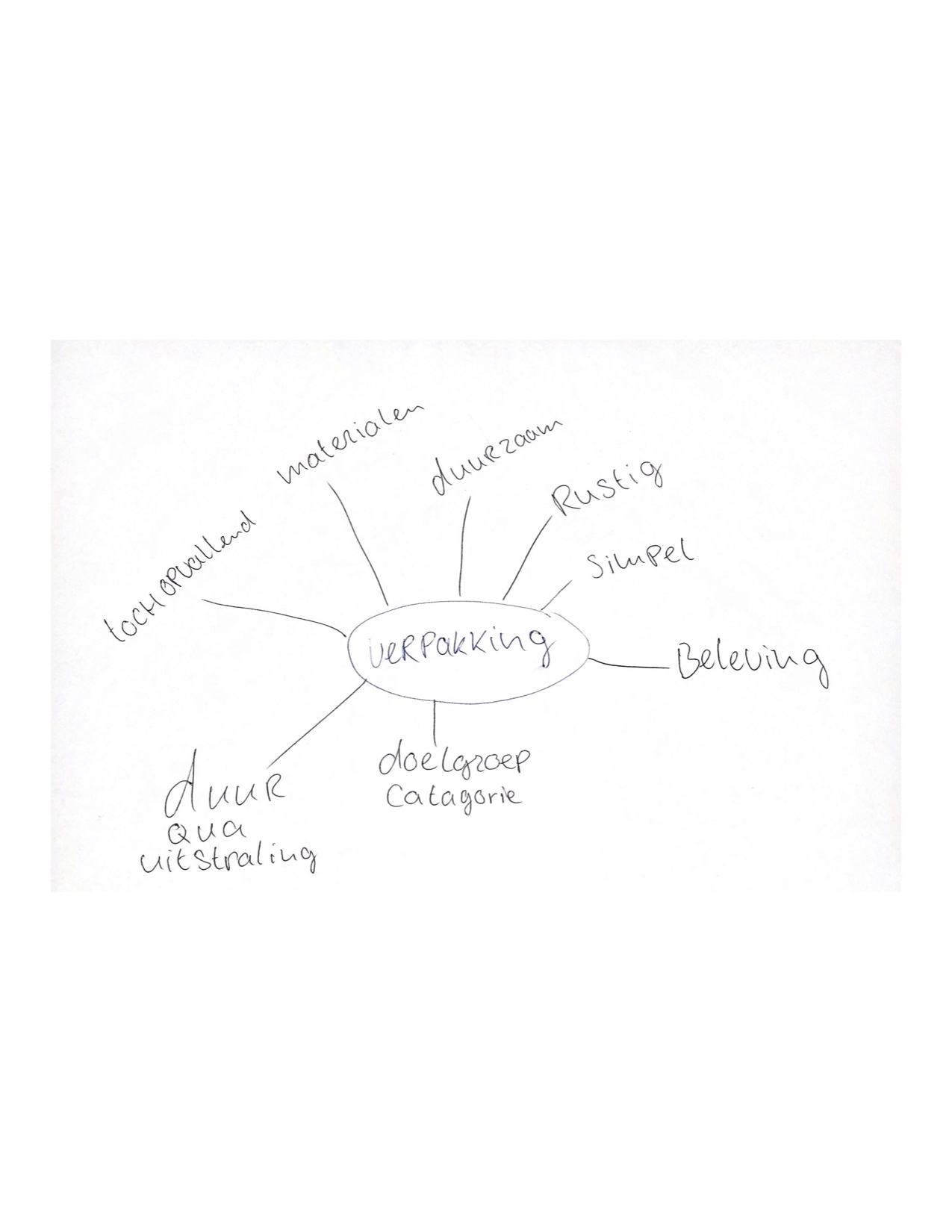 Stap 5:Formuleren van leerdoelenOorzaak van het probleem:Iedereen heeft een eigen mening en/of dingen die ze leuk vinden.Dit heeft te maken met waar iemand mee is opgegroeid of wat iemand doet in zijn of haar vrije tijd. Bijvoorbeeld sporten en fotograferen.Gevolg van het probleem:Omdat mensen hun eigen mening of dingen hebben die ze leuk vinden, zullen ze alleen dingen kopen doen etc. Die zij ook echt leuk vinden. Dus is het moeilijk om iets te kiezen wat iedereen leuk vind.Stap6:Vanaf 2006 werden drones voor het eerst ingezet in voor maatschappelijke doelen, zoals het zoeken van overlevende van een vliegtuigongeluk of bijvoorbeeld de orkaan Katrina. Dit bleek erg effectief te zijn en de overheid subsidieerde deze projecten. Tegenwoordig kan iedereen een drone aanschaffen bijvoorbeeld een raven drone of een parret drone. Toch zijn het nog steeds erg dure speeltjes die kwetsbaar zijn. De ontwikkeling van de drones is nog in volle gang!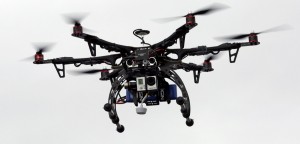 Stap 7: Verslag uitbrengen.Wat ik heb gevonden over de informatie van de drone des te meer ik ervan kom te weten. Het nadeel is als je een beetje een goeie drone wil om mee te beginnen ben je al een paar honderd euro kwijt. Dus dit is vooral voor mensen die dit ook echt als hobby gebruiken en waarschijnlijk een iets boven gemiddelde baan hebben. 